      Байтұрсынов атындағы Қостанай						                                                   БЕКІТЕМІН			    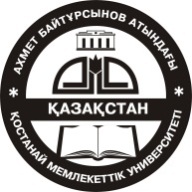 мемлекеттік университеті» РМК							                                       УТВЕРЖДАЮзаң факультеті									РГП "Костанайский государственный						                                                  Ректор____________Х.Валиевуниверситет имени А.Байтурсынова "							                                       ______  ___________2017г.юридичесий факультет МЕМЛЕКЕТТІК АТТЕСТАЦИЯ КОМИССИЯСЫНЫҢ ЖҰМЫС КЕСТЕСІ/ РАСПИСАНИЕ РАБОТЫ ГОСУДАРСТВЕННОЙ АТТЕСТАЦИОННОЙ КОМИССИИ5В030100-ҚҰҚЫҚТАНУ МАМАНДАҒЫ/ ПО СПЕЦИАЛЬНОСТИ 5В030100-ЮРИСПРУДЕНЦИЯСЫРТТАЙ ОҚУ БӨЛІМІ/ ЗАОЧНОЙ ФОРМЫ ОБУЧЕНИЯ ТЕХНИКАЛЫҚ ЖӘНЕ КӘСІПТІК БІЛІМ БАЗАСЫНДАҒЫ ҚЫСҚАРТЫЛҒАН БІЛІМ БЕРУ БАҒДАРЛАМАСЫ БОЙЫНША / ПО СОКРАЩЕННОЙ ОБРАЗОВАТЕЛЬНОЙ ПРОГРАММЕ НА БАЗЕ ТЕХНИЧЕСКОГО И  ПРОФЕССИОНАЛЬНОГО ОБРАЗОВАНИЯ 2016-2017 ОҚУ ЖЫЛЫ/ 2016-2017  УЧЕБНЫЙ ГОДДипломдық жұмыстарды қорғау/ Защита дипломных работ Құрастырушы/СоставительТБ маманы/Специалист ОР _____________Д.Мусина«_____» ________2017г.		Келісілген/Согласовано 					ЗФ деканы/ Декан ЮФ ________________ Б.Турлубеков        				«_____» ________2017г.ОҮЖжәнеҰБ басшысы/ Начальник УП и ОУП ___________ А.Исмаилов«_____» ________2017г.Байтұрсынов атындағы Қостанай						                                                   БЕКІТЕМІН			    мемлекеттік университеті» РМК							                                       УТВЕРЖДАЮзаң факультеті													РГП "Костанайский государственный						                                                  Ректор____________Х.Валиевуниверситет имени А.Байтурсынова "							                                       ______  ___________2017г.юридичесий факультет МЕМЛЕКЕТТІК АТТЕСТАЦИЯ КОМИССИЯСЫНЫҢ ЖҰМЫС КЕСТЕСІ/РАСПИСАНИЕ РАБОТЫ ГОСУДАРСТВЕННОЙ АТТЕСТАЦИОННОЙ КОМИССИИ5В030100-ҚҰҚЫҚТАНУ МАМАНДАҒЫ/ ПО СПЕЦИАЛЬНОСТИ 5В030100-ЮРИСПРУДЕНЦИЯСЫРТТАЙ ОҚУ БӨЛІМІ/ ЗАОЧНОЙ ФОРМЫ ОБУЧЕНИЯ ЖОҒАРЫ БІЛІМ БАЗАСЫНДАҒЫ ҚЫСҚАРТЫЛҒАН БІЛІМ БЕРУ БАҒДАРЛАМАСЫ БОЙЫНША / ПО СОКРАЩЕННОЙ ОБРАЗОВАТЕЛЬНОЙ ПРОГРАММЕ НА БАЗЕ ВЫСШЕГО ОБРАЗОВАНИЯ 2016-2017 ОҚУ ЖЫЛЫ/ 2016-2017  УЧЕБНЫЙ ГОДДипломдық жұмыстарды қорғау/ Защита дипломных работ Құрастырушы/СоставительТБ маманы/Специалист ОР _____________Д.Мусина«_____» ________2017г.		Келісілген/Согласовано 					ЗФ деканы/ Декан ЮФ ________________ Б.Турлубеков        				«_____» ________2017г.ОҮЖжәнеҰБ басшысы/ Начальник УП и ОУП ___________ А.Исмаилов«_____» ________2017г.Күні/ ДатаУақыт/ ВремяДәрісхана/АудиторияТобы, адамдардың саны/ Группа,количество человек31.05.2017г.9.00-13.00208              14-413-14 т. – (7 чел.)01.06.2017г.9.00-15.0031014-412-12 т. – (10 адам)01.06.2017г.9.00-13.00208              14-413-14 гр. – (7 чел.) 02.06.2017г.9.00-13.0031014-412-12 гр. – (7 адам)05.06.2017г.9.00-12.30310              14-412-12 гр. – (6 адам)05.06.2017г.9.00-15.00101              14-413-13 гр. – (10 чел.) 06.06.2017г.9.00-14.30101              14-413-13 гр. – (9 чел.) Күні/ ДатаУақыт/ ВремяДәрісхана/АудиторияТобы, адамдардың саны/ Группа,количество человек29.05.2017г.9.00-15.0031015-423-21 гр. – (11 чел)30.05.2017г.9.00-15.0031015-423-21 гр. – (10 чел)31.05.2017г.9.00-15.0031010115-423-21 гр. – (10 чел)15-423-22 гр.- (10 чел.)01.06.2017г.9.00-15.0010115-423-22 гр.- (10 чел.)05.06.2017г.9.00-14.3020815-422-20 т. – (9 адам)06.06.2017г.9.00-14.00208 15-422-20 т. – (8 адам)07.06.2017г.9.00-14.30208 15-423-23 гр. – (9 чел.)08.06.2017г.9.00-14.00208 15-423-23 гр. – (8 чел.)09.06.2017г.9.00-12.00208 15-423-23 гр. – (5 чел.)